Дата ЗаданиеКонтроль22.04.2020Среда2-4 класс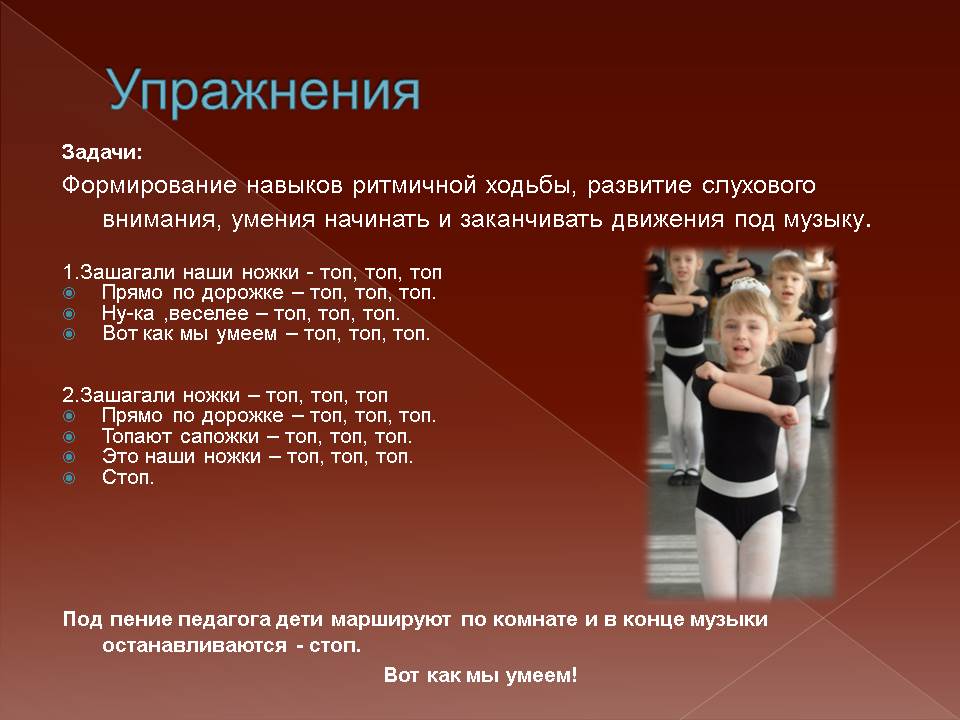  По возможности записать видео  